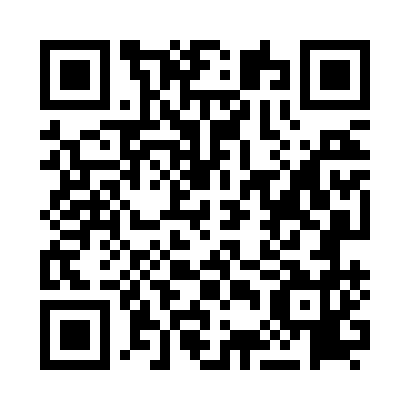 Prayer times for Bridai, LithuaniaWed 1 May 2024 - Fri 31 May 2024High Latitude Method: Angle Based RulePrayer Calculation Method: Muslim World LeagueAsar Calculation Method: HanafiPrayer times provided by https://www.salahtimes.comDateDayFajrSunriseDhuhrAsrMaghribIsha1Wed3:075:421:246:369:0711:332Thu3:065:391:246:379:0911:333Fri3:055:371:236:399:1111:344Sat3:045:351:236:409:1311:355Sun3:035:331:236:419:1511:366Mon3:035:311:236:429:1711:377Tue3:025:291:236:439:1911:378Wed3:015:271:236:449:2111:389Thu3:005:251:236:469:2311:3910Fri2:595:231:236:479:2411:4011Sat2:585:211:236:489:2611:4112Sun2:585:191:236:499:2811:4213Mon2:575:171:236:509:3011:4214Tue2:565:151:236:519:3211:4315Wed2:555:131:236:529:3411:4416Thu2:555:111:236:539:3611:4517Fri2:545:091:236:549:3811:4618Sat2:535:081:236:559:3911:4619Sun2:525:061:236:569:4111:4720Mon2:525:041:236:579:4311:4821Tue2:515:031:236:589:4511:4922Wed2:515:011:236:599:4611:5023Thu2:505:001:237:009:4811:5024Fri2:504:581:247:019:5011:5125Sat2:494:571:247:029:5111:5226Sun2:494:551:247:039:5311:5327Mon2:484:541:247:049:5411:5328Tue2:484:531:247:059:5611:5429Wed2:474:511:247:059:5711:5530Thu2:474:501:247:069:5911:5531Fri2:464:491:247:0710:0011:56